Iowa Department						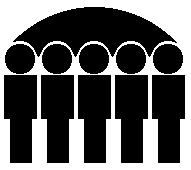 Of Human ServicesKevin W. Concannon, Director	Statistical Report On FIP Applications And Cases Discontinued	August 2004	Number of 	FIP	FIP-UP	Total	Pending at Beginning of	840	165	1,005	Received during the 	5,073	730	5,803	Total Dispositions in 	4,970	713	5,683	Approved:	3,792	492	4,284	Denied:	856	168	1,024	Disposed of by 	322	53	375	Pending at end of 	943	182	1,125	Reasons for 	No Eligible Child:	149	9	158	Not Deprived of Support	0	0	0	Resources Exceed 	16	6	22	Income Exceeds 	266	103	369	Failure to Comply w/ 	414	50	464	Failure to Comply w/ 	0	0	0	Undocumented Alien:	2	0	2	Nonresident:	9	0	9Reasons for other 	Application Withdrawn:	321	53	374	Unable to Locate or 	1	0	1Reasons for Cancellation of	No Longer Eligible 	264	8	272	No Longer Deprived of 	0	0	0	Resources Exceed 	1	1	2	Income Exceeds Limits:	906	195	1,101	Moved or Cannot 	102	5	107	Recipient Initiative:	332	40	372	Failure to Comply w/ 	793	137	930	Failure to Comply w/ 	0	0	0	Loss of Disregards under 	0	0	0Total Cases Cancelled:	2,398	386	2,784Prepared by:Bureau of Research Analysis	Judy Darr (515) 281-4695Division of Results Based Accountability	   Statistical Research Analyst	